Parent Handbook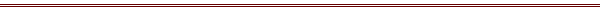 South Point Middle SchoolP.A.C.Pointers’ Afterschool ClubAcademic SupportEducational & Cultural EnrichmentFamily EventTable of Contents			South Point Middle School P.A.C.Community Learning Center of South Point Local Schools	  1Philosophy						  2Goals							  2Enrollment Eligibility					  2Parent and Student Commitment to In-Person and/or	   	  2Remote Learning for AfterschoolTransportation                                                                                     2Special Needs Children					  3Hours of Operation					  3Facilities							  3Staffing							  3Child Supervision						  3Curriculum						  4Daily Schedule						  4Snacks 					 		  4Sign-In & Sign-Out					  4Irregular Arrival/Departure					  4Absences						  5Behavior Management/Discipline				  5Child Development					  6Safety Practices						  6Communicable Diseases					  7Medications			 			  7Emergency Contact					  7Emergencies and Accidents					  7Gallipolis City Schools Crisis Plan			 	  8Missing Child						  8Sharing of Information for Project Evaluation			  8Photographs and Recordings				  8Use of Computers and Online Services			  8Field Trips						  9Walking Trips						  9What to Send and What Not to Send				  9Parent Participation & Communications			  9Volunteering and Advisory Committee			10Communications with the School				10Fees, Scholarships, & Payments				10Educational and Cultural Enrichment Opportunities		10Academic Support Programs				10Family Events						11Withdrawal Procedures					11Partners							12Mission	12			Student Code of Conduct                                                                  13South Point Middle SchoolCommunity Learning Center The South Point Middle School Community Learning Center was developed through collaboration between Gallia-Vinton Educational Service Center, South Point Local Schools, and community partners to serve South Point Middle School students and their families. The program title is South Point Middle School P.A.C. (Pointers’ Afterschool Club).  In addition to the before and after school student program, there will also be parent/family programs scheduled throughout the year at South Point Middle School.The Community Learning Center of South Point Local Schools is housed in the South Point Middle School building. The Community Learning Center will make beneficial use of out-of-school hours by offering extended learning opportunities and providing quality enrichment programs for children and families throughout the South Point Local Schools district. An array of enrichment programs will promote social development and academic success for students, as well as provide opportunities for families to engage in meaningful activities. The scope of supervised activities may include: tutoring servicesliteracy and math education programs art, music, dance, theater, other cultural education activitiesscience and technology education programsexpanded library hoursdrug and violence prevention programs wrap-around servicessports, games and recreational activities problem-solving skillsservice learning activitiesfamily events and activitiescareer exploration activitiesSouth Point Local SchoolsAfter School ProgramP.A.C.(Pointers’ Afterschool Club)PhilosophyAn after-school program should provide a safe and nurturing environment for students to continue their educational process under the direction of qualified educators and other responsible, caring adults who also provide stimulating and enriching activities.GoalsTo provide a safe, well supervised environmentTo provide experiences that will help a student maintain or increase his/her level of literacy in reading, math, and scienceTo support and complement a student’s regular education experienceTo provide time, material, and personnel for an effective program of individual and group guidance academically, vocationally, and personallyTo provide enriching activities that allow a student to learn through active experiencesTo provide activities that will increase a student’s social and group skillsTo provide activities and information that will encourage a student to seek a healthy lifestyleTo project an attitude of caring and concern for students to enable them to develop a healthy self-concept so that they will view themselves as a person with worth—a positive self-imageTo provide activities that will promote habits of responsible citizenshipTo provide parents/guardians with information regarding resources to help with child care, parenting skills, employment, clothing and food suppliesTo provide parents/guardians with educational opportunitiesTo promote family literacy, health, and stabilityEnrollment EligibilityThe after-school program is open to all South Point Middle School students.All families wishing to enroll students in the South Point Middle School P.A.C. program must complete a registration form for each student and return it to the school (morning meeting teacher or site-coordinator). A registration form is sent home with each student at the beginning of the school year, but they may also may be picked up in the school office. There is no fee for enrolling your student into any of the programs.  Emergency medical authorization information is found on the back of each registration form. You may also add any additional health, contact, or emergency medical information you deem necessary.  A custodial parent or legal guardian must sign all forms. If there are questions about custody or shared parenting agreements, a copy establishing legal custody may be requested.  The grant does require students to attend the program on a regular basis. Student registration requirements must be met to be officially enrolled in the program.  In addition, the grant requires parent/guardian participation in at least three P.A.C. sponsored family activities.  There will be at least four opportunities for the families to participate in activities/events at the school, in the community, and/or through take-home activities. Parent and Student Commitment to In-Person and/or Remote Learning for AfterschoolFor the 2020-21 afterschool program, students enrolling in the afterschool program need to commit to regular participation according to the school delivery plan in place.  For example, if the school day instruction is delivered in-person, the afterschool program will be delivered in-person.  If the school day instruction is being offered remotely, the intent is for the afterschool programming to be offered remotely.  Afterschool students and staff will follow CDC Guidelines, School Age Child Care Guidelines, and school protocols for safe and effective behavior. In the event of remote learning, afterschool participants will need to have the technology needed to participate remotely.Considerable time, effort and tax payer money is invested to provide the afterschool programs.  Please consider your ability to commit to the regular participation in the afterschool program for the duration of programming.  At a minimum, students must commit to grant guidelines that considers students who attend 30 or more days as regular attendees. Sites are scheduled to begin October 12, 2020 and are scheduled to end April 16, 2021.  Program calendars will be distributed by the site-coordinator.Transportation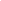 Transportation will be provided directly to each student’s home, as it is during the regular school transportation hours.  Students may also be picked up by parents/guardians. The site-coordinator will develop a plan for safely dismissing the students to the buses or to the person designated to transport them home.  All working staff will help with dismissal.  Students are not permitted to take food on the bus.  Special Needs StudentsSpecial needs is a term that refers to students who have special needs in the areas of academics, social/emotional behavior, and/or health.  Enrollment of students with special needs will be considered for those whose age and developmental functioning level is within our age range.  The needs of each student will be accommodated to the best of our ability. A student requiring an individual aide or having severe or chronic health and/or behavior problems will necessitate coordination with the special education supervisor.  Special education staff and/or parents/guardians will be consulted to assist in making program modifications for special needs students. If necessary, a Special Needs Supervision Plan will be written and signed by the parents/guardians and site-coordinator. This plan will include but is not limited to, conditions for enrollment, hours of attendance, and special restrictions or requirements for proper care.Hours of OperationThe morning program will operate from 6:50-7:35 Monday –Friday, for a total of 3 hours and 45 minutes per week.The after-school program will begin as soon as the regular school day ends (2:35) and will close at 4:35 p.m., Monday through Thursday. There is no “after” school program on Friday.  Students being transported by bus will load at 4:35 p.m.   Parents picking up students are asked to be at the center by 4:35 p.m. The after-school program follows the South Point Local Schools calendar and will not be open for school vacation days, teacher workshop days, weather delays/cancellations or early dismissals. Additional weather-related cancellations often occur during the winter months. On those days the students will be sent home on their regular school buses at the end of day school.  We ask that you inform your child, the school site-coordinator, and your child’s regular bus driver of a cancellation plan—another drop-off site, location of a house key, etc.—for those evenings when you may not be home. Please be responsible for providing a plan for your child’s safety during these unscheduled cancellations.  An attempt will be made to put unexpected cancellation of the P.A.C. program on the South Point Local School’s website (www.southpoint.k12.oh.us) or Facebook page.FacilitiesThe program is housed in designated areas at South Point Middle School. The program uses the cafeteria, library, classrooms, the gym, and outdoor play areas.  During the program hours, the students will have access to restrooms, sinks, and drinking water. The program has appropriate equipment or use of South Point Middle Schools’ equipment for outdoor and indoor sports, games, TV, DVD, computers, and learning aides.  All equipment must be returned to the designated storage areas provided by the school principal.  Student’s personal belongings must be kept in their backpacks or carriers and left either in the classroom or other designated areas.Staffing*The South Point Middle School after-school program is administrated by Dr. Denise Shockley, Superintendent Gallia-Vinton Educational Service Center.  All staff are screened by the above education consultants and approved by Dr. Denise Shockley, Superintendent of the Gallia-Vinton Educational Service Center and the ESC Board. The after-school program has a site-coordinator, Sara Chapman, who supervises the students and staff and develops educational and cultural enrichment programs in coordination with ESC education consultants.*Non-Discrimination Policy:  It is the policy of the Gallia-Vinton ESC that educational programs and other activities be conducted in adherence to Title VI of the Civil Rights Act of 1964, Title IX of the Education Amendments of 1972, and Section 504 of the Rehabilitation Act of 1973 assuring nondiscrimination with regard to race, color, national origin, sex and disability.Child SupervisionA maximum staff ratio of 1:18 and a small group ratio of up to 36 are maintained, following licensing guidelines. Many activities operate with a lower adult/student ratio. For high-risk activities the staff ratio is lowered to ensure safety of the students. For example, for special field trips, volunteers or additional staff will accompany the group to bring the ratio to l:10 or fewer.Students are permitted to briefly run errands and/or use the restroom inside the building if they are within hearing distance of a staff member.CurriculumAll academic curricula in the after-school program are aligned with those of South Point Local Schools. The school’s regular teaching staff may send homework schedules or assignments to the grade-level tutors or write the daily assignments on the board. Two hours of literacy and two hours of math enrichment, tutoring, or enrichment will be offered each week.The program provides a rolling cart or small crates, so classroom teachers can send any learning materials necessary for instruction and/or completion of assignments. Most of the intervention help comes directly from students’ classroom teachers who bring the necessary materials for instruction into the center. Computer room monitors (certified staff) mentor the students while they continue the skill practices started during the school day on required programs such as Study Island.  The P.A.C. program will provide additional books, puzzles, educational board games, art and music materials, sports equipment, and any other materials necessary for educational and/or cultural activities and projects. Daily ScheduleThe following is a general schedule that demonstrates the variety and extent of daily plans for the “after-school” programs:	2:35 p.m. 	Attendance, restroom/drink break, snack	2:50 p.m.	Homework assistance & intervention help 	3:50 p.m.	Activity (Student choice) or additional academic help	4:35 p.m.	Assemble for roll call for buses			Sign-out for students being transported by parents	.		Center closes for the eveningSnacksA nutritious snack, complying with the guidelines of the Ohio Department of Education Child Nutrition Services and the nutritional requirements of the United States Department of Agriculture, Food and Nutrition Service, is prepared and served on site by the Nutrition Aide.     Parents of students with special dietary needs or specific food allergies (for example, peanut butter) are asked to note them on the registration form so the Site Coordinator and Nutrition Aide are aware.  These students will receive an alternate snack if needed.Staff and students will follow standard hand-washing procedures before and after eating a snack. Hand-washing procedures are posted in appropriate areas.Sign-In & Sign-OutWhen picking up students prior to the end of the “after” school program, the approved adult must come into the facility to sign-out the student. Only a parent/guardian or previously authorized adult may sign a student out of the program. All adults must be approved in writing on the “registration form.”  Unless authorized by the custodial parent/guardian, a child will not be released to the non-custodial parent.If an adult, who appears to be under the influence of drugs or alcohol, arrives at the center with the intent of taking a student in a car, the staff may request that alternate transportation arrangements be made. If the adult refuses to contact another authorized person, or if no one else can be reached, the site coordinator or staff can contact the local police or sheriff who will determine the adult’s ability to operate a vehicle.Please remember the after-school program closes promptly at 4:35 p.m. and all students should be picked up by then.Irregular Arrival/DepartureIrregular arrival/departures are discouraged, but if you know that a student will be arriving late or leaving early (for example: returning from or leaving for a doctor’s appointment), please notify the site-coordinator in writing the morning of or the evening before. If a student is to be picked up early by anyone other than you, please send a note stating who is picking the student up and when. AbsencesIf a student is scheduled for the “after” school center but will not be staying, parents should send written notification to the school office or program manager. Behavior Management/DisciplineThe P.A.C. program promotes positive citizenship by helping students improve and succeed socially, emotionally, cognitively, and physically. Behavior management is one of the most important elements in helping students grow in these areas.  Students are supported and encouraged to conduct themselves in a socially responsible manner.  A student who attends any after school program that is sponsored by the Gallia-Vinton ESC is subject to South Point Local Schools’ code of conduct and sanctions imposed by school personnel.Proactive management practices are used within the Community Learning Center program. Staff actively promotes desired behaviors with positive reinforcement and recognition. This is achieved through:clearly defined boundaries, rules, and expected behaviorsverbal praise of desirable behaviorsmodeling of responsible social interactionverbal reminder of expectations and choicesredirection to another activity or course of actionuse of effective problem-solving skillsrecognition of behavioral improvements, and privilege reinforcements of pro-social behaviorStaff guidance and safe behavior limit-setting is always important. Modifications to problem behavior will be conducted whenever possible on an individual, face-to-face basis. Each staff member is responsible for the guidance, limit-setting, and safe behavior of the students in his/her care.As stated by the Ohio Department of Education Rules for School Child Care Programs, section 3301-32-09, “The program’s actual methods of discipline shall apply to all persons on the premises and shall be restricted as follows:There shall be no cruel, harsh, corporal punishment or any unusual punishments such as, but not limited to, punching, pinching, shaking, spanking, or biting; No discipline shall be delegated to any other student;No physical restraints shall be used to confine a student by any means other than holding a student for a short period of time, such as in a protective hug, so the student may regain control;No student shall be placed in a locked room or confined in an enclosed area such as a closet, a box, or a similar cubicle;No student shall be subjected to profane language, threats, derogatory remarks about himself/herself or his/her family, or other verbal abuse;Discipline shall not be imposed on a student for failure to eat;Techniques of discipline shall not humiliate, shame, or frighten a student;Discipline shall not include withholding food, rest, or toilet use;Separation, when used as discipline shall be brief and appropriate to the student’s age and developmental ability, and the student shall be within sight and hearing of a school-age child care staff member in a safe, lighted, and well-ventilated space.”Unsafe behavior will be interrupted by staff.  Unsafe behaviors will be recorded on the South Point Local Schools Discipline Form, and copies will be given to the school principal and faxed to the Director of the Community Learning Center on the day of the incident. Parent/Guardian Involvement – If there are recurrent behaviors that are disruptive, an individualized intervention plan focusing on targeted behaviors, will be developed by the Site-Coordinator. The plan will define desired behaviors to replace the problem behaviors and establish frequent recognition for desired behaviors. Individualized intervention plans are tailored to the needs of individual students. Display of the desired behaviors will result in added recognition and may include special reward privileges that are desired by the student. These plans will be discussed and reviewed for refinement at behavioral consultations with Center staff and the school’s counselor/social worker.If the special effort by the program staff does not bring desired results and the student continues to exhibit disruptive or disrespectful behaviors, the parent will be notified by phone or in writing that the student is suspended for a reasonable amount of time (a week, a month). During this time, we suggest that the parent and student decide if the “after-school” program is benefiting that student.  In the event a student violates the safety of another student and/or staff through an act of physical aggression, the parent or another emergency contact will be called to pick up the student immediately.   Any act of aggression will be recorded on an Incident Report.  Further acts of physical aggression may result in suspension from the after-school program.  The Director of the Community Learning Centers will be called immediately when a student is suspended.Child DevelopmentThe P.A.C. program seeks to positively impact the development of students in several areas, including social development, physical skills, and health/ safety skills.  Social Development: Students will learn to develop and maintain friendships and master a variety of human interactions. We emphasize that each student is unique and special and should respect the unique qualities of others. The program will seek to improve the individual’s self-image, while stressing that everyone must find a place in our large society. Group activities will promote fair play, teamwork, and problem solving. These skills will be addressed through a variety of activities, including role-playing, games, sports, and artistic expression.Physical Skills: Our programs seek to promote a student’s healthy self-image. To this end, each student will be encouraged to participate in physical activities that build strength, balance, coordination, and endurance.  Through a variety of team and individualized activities, a student will have an opportunity to explore and accept his/her physical skills.  It is the parent/guardian’s responsibility to notify the Site-Coordinator and center staff of any physical limitations that would keep a student from participating in certain physical activities.  Please be specific.Health and Safety Skills:  Students will be encouraged to develop living skills that promote a healthy and safe lifestyle. Age-appropriate topics will be presented, including self-protection, nutrition, and avoidance of substance use.Safety PracticesStaff will supervise students at all times.Staff will always have access to a telephone.South Point Local Schools’ fire drill procedures will be followed and practiced monthly, and a record of the drills will be maintained.South Point Local Schools’ fire and weather emergency procedures will be followed.A permission slip for all field trips must be completed and returned prior to the date of the planned trip.                                                                                                 A staff member with First Aid training and supplies will accompany the students on all field trips.An Incident Report will be completed when an accident, injury, or illness occurs.Spray aerosols will not be brought or used by the staff on site.Center staff is legally required to immediately notify the local public Children’s Services Agency when student abuse or neglect is suspected.If a student has signed in to the after-school program but does not report for their scheduled activities and cannot be located on the school premises or school bus, the site staff will contact the parent/guardian to inquire as to the whereabouts of the student.A parent/guardian or authorized adult must come into the building to sign-out a student early. At the close of the day’s activities, a student will not be allowed to walk home without written permission on file or leave with an adult who has not been authorized in advance.For a student’s safety, no information about them will be given to anyone over the telephone (Exception: a parent/guardian may call to verify that their child/student is there).If a parent/guardian wants the school or other agencies to have or share information about a student, a Request for Information or Permission to Share Information form must be completed and signed prior to the exchange of information.P.A.C. staff members will be provided necessary information regarding a student if it is for the health and safety of all others in the programs.  Other information in a student’s file is private and will be available only to the Site-Coordinator and the administrative staff of the Gallia-Vinton ESC and the South Point Local Schools.Hazardous materials will not be knowingly brought onto the site—this includes any weapons or chemical products, including defensive substances such as mace or pepper spray.  If hazardous materials are found on site, they will be disposed of immediately according to the procedures listed on the label.  If the label is unreadable, poison control or another appropriate agency will be called to learn about methods of disposal of the substance.  One of the building maintenance staff should be notified to complete the disposal of the hazardous substance so that the substance does not pose a threat to others at the host site.  If the maintenance staff is unavailable, the site-coordinator should dispose of the substance in a safe manner or remove the hazardous substance from the site for disposal. Communicable DiseaseThese procedures will be followed to prevent the spread of communicable diseases:All students and staff will wash their hands before and after snacks.Staff will be trained to recognize the symptoms of communicable diseases, and in the procedures for hand washing and disinfection of potentially contaminated areas.Students with the following symptoms of illness will be isolated, and parents will be contacted to decide when/if the student will be excluded from program activities.Difficult or rapid breathingSevere coughing that causes the child to become red or blue in the face or that has a whooping soundDiarrheaYellowish skin or eyesConjunctivitis (pink eye)Elevated temperature of 100° F or more.Untreated patches of infected skinUnusual spots or rashesStiff neckSore throat or difficulty swallowing                 VomitingEvidence of lice, scabies, or other parasitic infestationStudents that are ill will be isolated in an area away from others. While the student is isolated, he/she will be observed for worsening or further symptoms.Cots and any linen used will be washed or disinfected as soon as possible and before use by any other student.A communicable Disease Chart will be posted.    A parent/guardian will receive verbal or written notice, the same day, when any student in the after-school program has exhibited the symptoms of an illness that may be communicable. A student must be fever-free for 24 hours before returning to the after-school program.A student who has had a communicable disease must be symptom-free for 24 hours or have a written permission from a doctor to return.            	  MedicationsIt is the parent/guardian’s responsibility to list all the student’s allergies and unique health conditions on the South Point Local Schools’ Emergency Medical Form. The Site-Coordinator will copy this information and keep it with the student’s registration form.  An updated list of the allergies or health conditions on the Emergency Medical Form will be used by the site staff.Medication may not be administered without a Medication Form signed by a physician. If such a form is on record with the school nurse stating who can give the medication, we will attempt to have the medication given at the end of the regular school day, before the after-school program begins.  If that is not possible, the Site-Coordinator and the Director of the Community Learning Center must have a copy of the medication form signed by a physician. If the after-school Site-Coordinator has been designated as the person to administer medication, the first dose of any new medication must be administered to the student by the parent/guardian. All medications must be in their original container and the labeling must be complete. All medications will be stored in the nurse’s office. However, an inhaler or other nonprescription medications may be available to a student with a special health condition, with written permission of the parent, so long as either the Site-Coordinator or the supervising tutor keeps the mediation in his/her possession until there is an immediate medical need. The program may request written permission and instructions from a physician to ensure the medication is administered correctly to the student and poses no danger to other children.Emergency ContactIn case of an emergency for which a parent/guardian needs to speak to a staff member immediately, the parent/guardian should call the site phone.  The school site phone number is:  740-377-4343.  Some site-coordinators or bus drivers may give a cell phone number if requested. Emergencies and AccidentsThere will be staff members at the site trained in Basic First Aid/CPR. Should an accident occur, they will follow the basic emergency/accident procedures recommended by the American Red Cross, as posted on site.   Students may be transported to a physician, dentist, or hospital as indicated by the parent/guardian on the Emergency Medical Form. An Emergency Medical Squad (EMS) will be called should the student need immediate medical attention and the parent cannot be reached, or a life-threatening situation occurs. South Point Local Schools Crisis PlanThe Community Learning Center of South Point Middle School will follow the procedures as established and agreed to by the South Point Local School District as described in the most recent copy of the South Point Local Schools Emergency Operations Plan. This crisis manual can be found in the secretary’s office, as well as the principal’s office.If a Critical Incident occurs during the out-of-school hours, the staff will immediately notify the Site-Coordinator who will in turn notify the Director of the Community Learning Center.  The Site-Coordinator will act in the role of the school principal to verify the incident and contact the appropriate school officials to determine if the Critical Incident Response Plan should be initiated. Critical incidents include, but are not limited to:Assault during the after-school programStudent/staff deathAllegations of abuseDomestic violenceNatural DisastersTerrorist eventsMissing ChildThe following procedure will be followed if a student is missing under the following circumstances:  a student is more than 5 minutes late arriving for attendance count in the after-school program,a student, who has been signed into the program, has left the program without the knowledge of or permission from the site staff.  The staff will contact the following people in this order:The classroom teacher, principal, and office staff to see if the student is with another adult in the school (for example: working on homework with the teacher) or was picked up early by a parent and his/her name did not appear on the day school’s absentee list.Call the student to the office over the PA system.If the student rides a bus, the staff will use the bus radio to contact the student’s regular bus driver to see if the student mistakenly got on the bus. If the driver does not answer, the staff will contact the South Point Local Schools’ transportation supervisor to see if the supervisor can contact the bus driver.If the student is not on the bus, the staff will contact the parent.If the student is on the bus, the staff will contact the parent for instructions of where to let the student off—at home or use the parent emergency plan.If the school personnel, the bus driver, nor the parent know where the student is, the staff will notify the local police or sheriff’s department.Sharing of Information for Project EvaluationSouth Point Middle School P.A.C. is interested in continuous improvement of programs and services.  Therefore, the program staff will periodically seek school and parental information for evaluation purposes. This information includes academic, social, and behavioral performance data.  Steps are taken to keep the collected information private and secure.Photographs and RecordingsOccasionally, activities include the use of photographs, audiotapes or videotapes for completion of projects. Some pictures or recordings may be used for promotional purposes or to give your student recognition unless you have requested on the registration form that you do not want your student’s photo published.  You may override that request by giving the site staff written permission to use students’ photographs/audiotapes/videotapes for certain events.  Use of Computers and Online ServicesTechnology can greatly enhance the program activities, and much of the after-school curriculum is found on computer programs. South Point Local Schools have provided safety nets (blocks use of harmful, offensive content) for Internet use. However, students often challenge these safety features and make attempts to get around them. Effort will be made by the Community Learning Center of South Point Middle School to protect students from harmful contents. However, parents must also acknowledge the risks inherent in the use of computer network services.Unacceptable uses of the computer and/or Internet by students will result in the revoking of access. Serious misconduct will be referred to appropriate authorities. Unacceptable uses include, but are not limited to the following:Violating the conditions of State and Federal law dealing with privacy;Using profanity, obscenity, or other language which may be offensive to another user;Reposting (forwarding) personal communication without the author’s prior consent;Copying commercial software and/or other material in violation of copyright law;Using the network for financial gain, for commercial activity or for an illegal activity;Hacking or gaining unauthorized access to other computers or computer systems, or attempting to gain such unauthorized access;Accessing and or viewing inappropriate materials;Downloading of freeware or shareware programs.Field TripsPermission slips will be sent home indicating dates, times, location and approximate time of departure and return.  Transportation for most field trips will be arranged with the South Point Local Schools on school buses. A parent/guardian must read, complete, sign, and return the form before the date of the field trip, including the Permission and Waiver of Liability. The information must include a phone number where a parent/guardian can be reached in case of an emergency during the hours of the field trip.If a student is not attending a field trip, the parent/guardian must make other arrangements for the student for that day.  Due to staffing limitations a student cannot stay at the Center during a field trip. Be sure to inform the Site-Coordinator of your student’s expected absence.Your student’s field trip expenses are paid by the Center. If additional spending money is needed, that information will be included on the permission slips or in an additional note.Walking TripsAt times, students will walk in a supervised group to locations within approximately one mile of the Center site. These walks may occur anytime during program hours, but the groups will return before the Center closing time.What to Send and What Not to SendAny personal items brought to the Community Learning Centers should be labeled with the student’s name. If staff members need students to bring items for study or recreation, a note will be sent home a few days before the item(s) are needed, or the item(s) will be listed on the monthly calendars, stating the date the item(s) are due.While we appreciate a student’s desire to share, many things can be easily lost or damaged during the activities of a busy schedule. If it is not appropriate during the school day, it is not appropriate for after-school. Parent Participation & CommunicationsParents/guardians are encouraged to visit and talk with the Site-Coordinator and may request to visit the tutoring sessions and activities.Parents/guardians will be invited to participate in various activities and some events will be planned for entire families. Adults are reminded that schools are a non-smoking facility.A parent/guardian of a student enrolled in the Community Learning Center programs is permitted access to the site during hours of operation for the purposes of contacting a student, evaluating the care provided by the site, or evaluating the premises. When entering the premises, the parent/guardian should sign-in with the Site-Coordinator and state the purpose of the visit.Parents/guardians will periodically receive a written note, or a recognition slip from a staff member which communicates the progress of their student. If there are any significant areas of concern, the staff member may request a meeting. Individual conferences may be arranged by contacting the appropriate staff member. If a problem occurs, please contact the Site Coordinator. If a problem cannot be resolved at the site level, you may contact T.J. Howard, P.A.C. Program Manager at the South Point Board office or phone 740-377-4315.Volunteering and Advisory CommitteeThere will be activities which require extra adult supervision. Parents/guardians are welcome as volunteers for these occasions. Parents who assist with field trips will be asked to supervise a small group, which may or may not include their own child. Parents should not buy their child or other students extra souvenirs or snacks at the field trip venue.An Advisory Committee composed of parents and after school students at each site has been formed to assist the Site-Coordinator in planning appropriate activities for the Community Learning Center Site.Communications with the School Periodically during the school year, the South Point Middle School P.A.C. Education Consultant will communicate with the South Point Local Schools Superintendent, Curriculum Director, and Title I/Literacy Coordinator for assistance in aligning the after school educational goals with the core educational goals of the school district.  Periodically, teachers will be asked to identify areas for academic enrichment for the children/students from their classes enrolled in the after-school program.  On-going communication and coordination efforts will be made to work with the principal, administrative and teaching staff and the custodial and transportation staff.Fees, Scholarships & PaymentsCurrently, the South Point Middle School Community Learning Center is available to all students attending South Point Middle School at no cost to the families. A 21st Century Community Learning Center Grant secured by the Gallia-Vinton Educational Service Center pays the majority of expenses. The programs are the result of dedicated partnership efforts between South Point Local Schools and many community-based organizations to meet the unique needs of the community.Educational and Cultural Enrichment OpportunitiesStudents in the South Point Middle School Community Learning Center will have many educational and cultural enrichment activities provided. Some activities are offered for only one month while others (for example: dance and guitar) may be offered for the year. Each month or quarter, a calendar is sent home listing the many activity opportunities. The parent and student can discuss and choose activities each afternoon the centers are open. Some activities have limited space. When too many students request an activity with space limits, the participants are selected on a first received basis. Others may be put on a waiting list for when the activity is offered again. The staff will make every effort to place the student in at least one activity of his/her choice. For conflicts, the student will be asked to select a second choice.  Activity instructors are qualified adults who have special areas of expertise and may not be teachers. However, many of our educational activity instructors are classroom teachers or center tutors from the site.Many instructors come from other youth serving groups, such as the OSU Extension Services, Impact Prevention, and the Briggs library. By joining resources with these and other community partners, the Community Learning Center is able to provide the highest quality enrichment programs at the most reasonable cost.  Academic Support ProgramsSeveral Academic Support Programs are offered through the South Point Middle School Community Learning Center.  Programs are designed to assist students who are at-risk of performing below grade-level. Some programs are designed to serve each student at his/her own level of performance, providing both enrichment and remediation.Students who are enrolled in the after-school program will receive academic support in the following programs:Homework Assistance—The staff will assist with work daily, weekly, or long-term assignments. While significant time is spent on homework, it is not expected that all homework assignments will be completed at the center.One-to-One Tutoring Opportunities—Tutors will give homework assistance and provide special lessons that fit the interests and the academic needs of the individual.Intervention Specialists—Intervention Specialists are certified teachers, usually classroom teachers, from the school where the after-school center is located.  Intervention Specialists select students who are performing below grade-level in reading and math to work with one-to-one or in small groups to bring their reading and math levels up to grade level. The after-school program provides a great opportunity for student, parent, and classroom teacher to extend the learning time on a more individual basis for any student needing extra time to master reading and math skills.Computer Self-Teaching/Practice Software—Highly sophisticated programs, such as Study Island, are used daily in the Gallipolis City Schools’ curriculum.  Students have an opportunity to continue practicing, developing their individual skill levels in those programs during the after-school hours.Leveled Reading Programs—Tutors will use South Point Local Schools’ reading material for activities and practice. Family EventsExciting opportunities for fun and learning are offered to the entire family at the Community Learning Center site each semester during the school year. Family events are open to all families who have children attending any of the South Point Local Schools, and all events are offered without fees.  The current grant requires parents of regular attendees to participate in a minimum of three parent/family events per year.Withdrawal ProceduresParents should not return a calendar for the months they do not wish their child to attend the after -school program.  If a parent is withdrawing the student for the rest of the year, they should call the school and leave a message for the site-coordinator or send a note verifying the withdrawal.South Point Middle SchoolP.A.C. Community PartnersThe following groups and organizations may provide support, programming, and activities for the South Point Middle School Community Learning Center:Gallia-Vinton Education Service Center Governing BoardSouth Point School DistrictBriggs Library – Primary PartnerCollins Career CenterThe Ohio State University Extension ServicesMISSIONOur mission is to support the mission of the South Point Local Schools, which is to enable all students to acquire the knowledge, skills and abilities essential for 21st Century living. The district will provide appropriate educational programs supported by personnel using suitable materials, technology, and community resources.The 21st Century Community Learning Centers will provide the services necessary to support South Point Local Schools’ mission by providing quality out-of-school time. We will respond to our community-wide need forSupervisionEnrichmentAcademic supportFamily supportRecreationAccessible and affordable cultural opportunities for all children, families, and community members within a safe, supportive, and substance-free environment This will be accomplished through a coordinated network of continuously improving extended learning centers, with integrated partnerships building upon community assets and resources. Our efforts are encouraged and supported by the Gallia-Vinton Educational Service Center Governing Board.Student Code of ConductAfter school time can be fun if you remember to:		Be Respectful to Staff 		Be Kind to Friends		Be a Responsible Citizen		Be Prepared (Homework assignments ready)Rules	Students will:Respect school property and possessions of othersNot steal school or private propertyFollow all rules and directions given during an activityNot fight or argue with another student, teacher, aide, or guestNever use any verbal, written, gesture or act, which intimidates, threatens, degrades, or disgraces another personNever use profanity of any kind, verbal or writtenNot possess any dangerous weaponsNot possess any electronic devicesNot possess, use or sell narcotics, alcoholic beverages, tobacco substances, drug paraphernalia, or other dangerous substancesNever leave school grounds without proper permissionAll South Point Middle School rules apply during the “Before and After-School” program.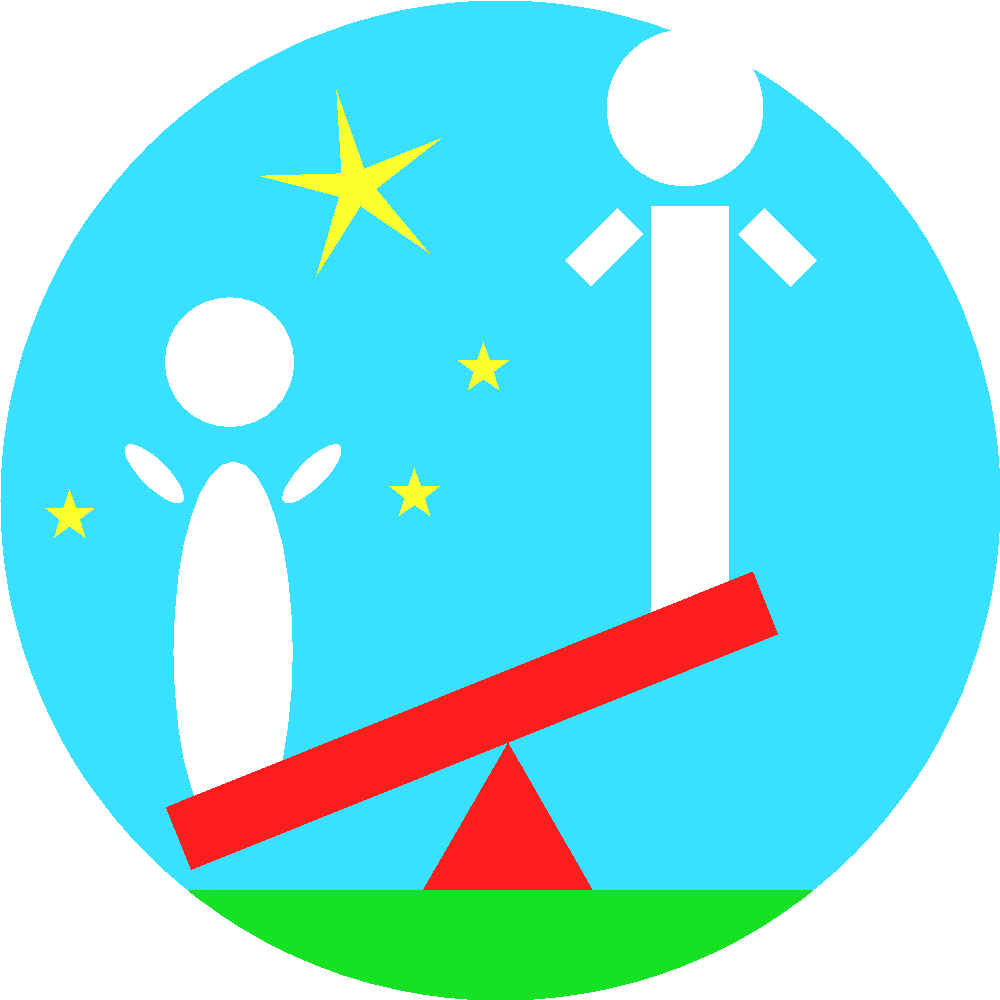 